Haz clic sobre la imagen e irás a la descarga de la App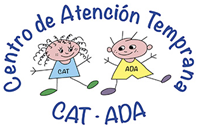 JUEGA Y APRENDE CON APPS VIIICAUSA-EFECTOCAUSA-EFECTOCAUSA-EFECTOAPPPRECIOPLATAFORMADESCRIPCIONTalking Ginger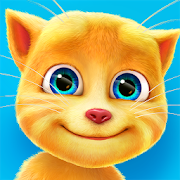 GratisOfrece compras dentro de la appiOS Android¡El pequeño Talking Ginger necesita tu ayuda! ¡Ayúdalo a prepararse para irse a la cama y diviértete mientras lo haces! Ginger te da la mejor compañía. Mi Talking Tom: Amigos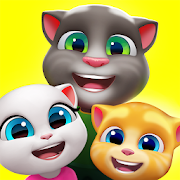 GratisOfrece compras dentro de la appAndrioidiOSAcompaña a Angela, Hank, Ginger, Ben y Becca y ayúdalos a bañarlos, cuidarlos y darles de comer entre otras muchas cosas.DISCRIMINACION VISUAL Y AUDITIVAAPPPRECIOPLATAFORMADESCRIPCIONMaxiloto Animales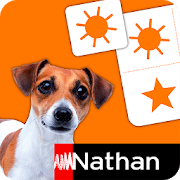 GratisAndroidiOS5 actividades para reconocer, observar, enriquecer el léxico y jugar sobre el tema de los animales.Maxiloto Alimentos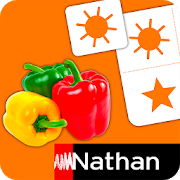 Gratis iOS5 actividades para reconocer, observar, enriquecer el léxico y jugar sobre el tema de los alimentos y de las categorías de alimentos.			MUSICA			MUSICA			MUSICA			MUSICA			MUSICAAPPPRECIOPLATAFORMADESCRIPCIONNanas del Pequeño Zorro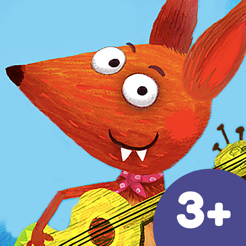 3.99€ desde la última revisión.iOS¡Un libro de canciones con más de 100 elementos interactivos en 3 canciones y un estudio de música del pequeño zorro donde puedes grabar tus propias canciones!LOOPIMAL by YATATO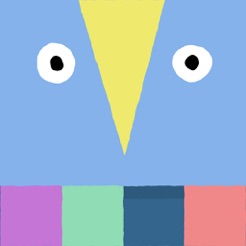 4,49€ desde la última revisión.iOSLoopimal es una herramienta de creación musical llena de animaciones artesanales y efectos de sonido.CONCEPTOS BASICOSCONCEPTOS BASICOSCONCEPTOS BASICOSCONCEPTOS BASICOSCONCEPTOS BASICOSAPPPRECIOPLATAFORMADESCRIPCIONAbaPlanet Lite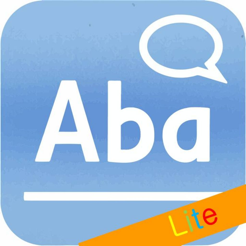 GratisiOSAbaPlanet permite realizar ejercicios de lenguaje receptivo y de emparejamiento para aprender 350 palabras del vocabulario básico.Opposites 1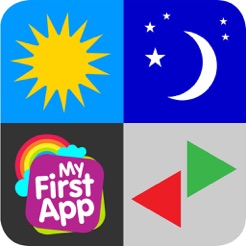 GratisOfrece compras dentro de la appiOSOpuestos ayuda a desarrollar importantes habilidades cognitivas tales como: categorización, conceptualización, relaciones, generalización y abstracción.CLASIFICACIÓNAPPPRECIOPLATAFORMADESCRIPCIONSorting Puzzles for Kids 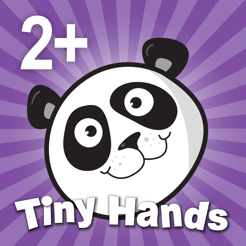 Gratis Ofrece compras dentro de la appiOSAyuda a nuestros/as amigos/as a clasificar ropa, animales, objetos y mucho más. Aprende a clasificar formas y colores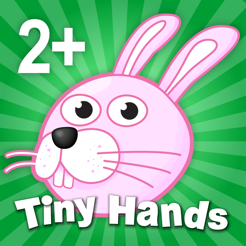 GratisOfrece compras dentro de la appiOSApp súper divertida que nos permite jugar mientras aprendemos a  ordenar y clasificar formas, tamaños, colores, estaciones, vehículos, animales y mucho más.CUENTOSCUENTOSCUENTOSCUENTOSCUENTOSCUENTOSAPPPRECIOPLATAFORMADESCRIPCION300 Cuentos Para Leer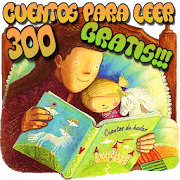 GratisiOSAndroidEn esta aplicación, podrás encontrar los mejores cuentos. Son 300 Cuentos cortos y largos, encontraras cuentos Clásicos, de Disney, de Animales, etc…Cuentos infantiles Para Dormir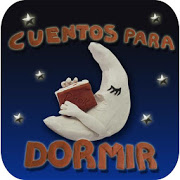 GratisiOSCuentos interactivos infantiles para niños/as desde 1 año, para disfrutar en familia, con sonidos y animaciones.JUEGOSAPPPRECIOPLATAFORMADESCRIPCIONLittle Panda Math Genius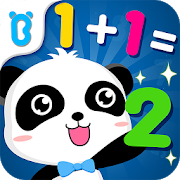 GratisiOSAndroidApp diseñada para ayudar a los/las más pequeños/as a sumar y restar. Números Inglés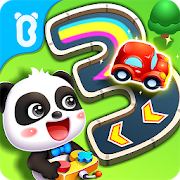 GratisiOSAndroidAprende los trazos y los números en ingles con nuestro amigo el panda. PUZZLESAPPPRECIOPLATAFORMADESCRIPCIONBaby Puzzles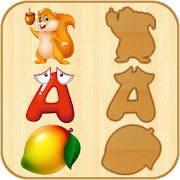 GratisOfrece compras dentro de la appAndroidiOSPuzles sobre varias temáticas: Animales, frutas, verduras, números y letras. 
Rompecabeza de Navidad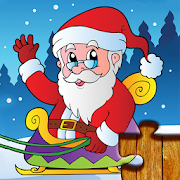 GratisOfrece compras dentro de la appAndroidSi a tus niños/as les gustan los juegos puzles, ¡les encantará Rompecabezas de Navidad!VOCABULARIOVOCABULARIOVOCABULARIOVOCABULARIOVOCABULARIOAPPPRECIOPLATAFORMADESCRIPCIONInfant learning games toddlers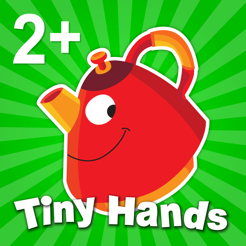 GratisOfrece compras dentro de la appiOSApp para trabajar vocabulario, comprensión, categorización y asociación.What's Weird 1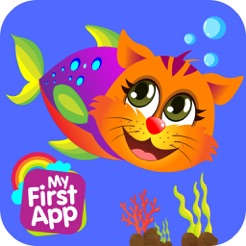 GratisOfrece compras dentro de la appiOS App que permite trabajar vocabulario, comprensión y absurdos. ATENCIÓN Y MEMORIA APPPRECIOPLATAFORMADESCRIPCIONJuego para unir mascotas del Pequeño Panda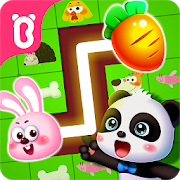 GratisAndroid iOSEl Juego para unir mascotas del Pequeño Panda es un juego diseñado para mejorar el pensamiento lógico de los/las niños/as de entre 4 y 6 años. Juegos infantiles niños/as 3 años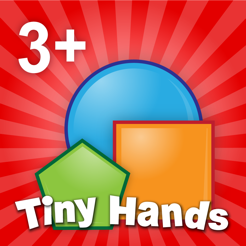 GratisOfrece compras dentro de la appiOSApp para trabajar el vocabulario, la comprensión, categorización, conceptos básicos y la atención. 